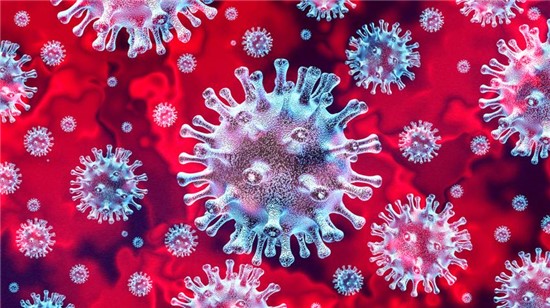 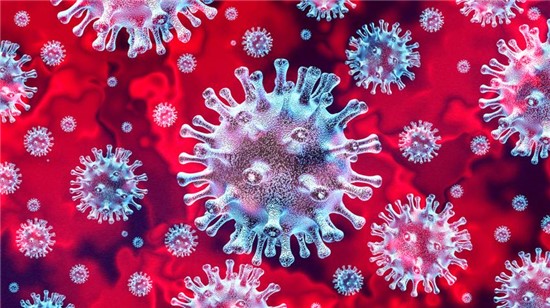 Vaša značka		Naša značka		Vybavuje/tel.			Miesto/dátum                                                                                       	            Mgr. Richard Ďurica 		Bratislava               +421 911992882Vec: OZNAM o predĺžení zatvorenia kancelárie v súvislosti s COVID-19Kancelária Mestskej organizácie Slovenského poľovníckeho zväzu v Bratislave a  Obvodnej poľovníckej komory – Bratislava bude do odvolania Z A T V O R E N ÁPodľa informácií z Krízového štábu Slovenskej republiky a z Úradu verejného zdravotníctva sa predpokladá, že k čiastočnému uvoľneniu by malo prísť na prelome letných mesiacov 2020. Uvedené rozhodnutie je prijaté v súvislosti so stupňujúcim rozšírením a sprísnením prijatých opatrení Krízovým štábom Slovenskej republiky a v nadväznosti na predĺženie vyhlásenia núdzového stavu Vládou Slovenskej republiky, ako preventívne opatrenie z dôvodu šíriaceho sa koronavírusu COVID-19.V rámci uvedenej doby bude možná v rámci úradných dní (pondelok a streda) a hodín (od 8.00 hod. do 12.00 hod. a od 13.00 hod. do 15.00 hod.) obmedzená telefonická a e-mailová komunikácia.Za pochopenie ĎAKUJEME a prajeme Vám veľa zdravia.S pozdravom	„Poľovníctvu zdar“